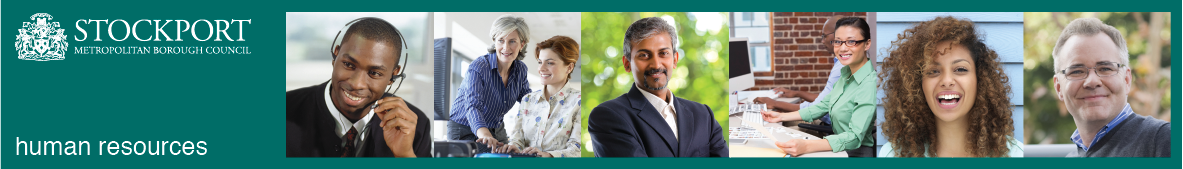 Stockport CouncilCompetency Person SpecificationThe criteria listed below represent the most important skills, experience, technical expertise and qualifications needed for this job role.  Your application will be assessed against these criteria to determine whether or not you are shortlisted for interview.  Any interview questions, or additional assessments (tests, presentations etc) will be broadly based on the criteria below.Stockport CouncilJob DescriptionStockport CouncilJob DescriptionPost Title: Financial Systems Senior OfficerService Area: ITDirectorate: CSSTeam: Financial Systems TeamSalary Grade: SO2Post Reports to: Gill LawtonPost Responsible for: CSS Support Officers and CSS Officers as RequiredPost Reports to: Gill LawtonPost Responsible for: CSS Support Officers and CSS Officers as RequiredMain Purpose of the Job:To provide high quality, cost effective Corporate and Support Services to customers to support the management and delivery of services, taking a holistic, joined up view of service design, delivery and evaluation.To provide supervisory or managerial support to a team or give professional advice and guidance to the organisation in order to meet statutory requirements and mitigate risks.To ensure that the Council manages its resources effectively, delivering value for money, exploiting opportunities to drive out inefficiencies and generating income where appropriate. Main Purpose of the Job:To provide high quality, cost effective Corporate and Support Services to customers to support the management and delivery of services, taking a holistic, joined up view of service design, delivery and evaluation.To provide supervisory or managerial support to a team or give professional advice and guidance to the organisation in order to meet statutory requirements and mitigate risks.To ensure that the Council manages its resources effectively, delivering value for money, exploiting opportunities to drive out inefficiencies and generating income where appropriate. Job activities: Summary of Responsibilities and Key Areas:    To contribute to the key aims and objectives of the organisation, both within the post holder’s specific remit, across the section and Council as a whole.   Seeing the big pictureIdentifying emerging issues and trends which might affect your service and ensuring activities are aligned to directorate priorities.Developing a shared understanding and knowledge of your own and other CSS service areas.Changing and improvingResponds to issues requiring an in-depth understanding of work-area and policies and procedures. Takes ownership of inquiries to ensure they are addressed and resolved providing explanations and instructions. Resolves difficult operational problems in a thorough and timely manner. Encourages ideas from others to develop solutions to problems and leads by example.Identifies issues, considers risks and develops solutions through in-depth information gathering and analysis.Prioritises work, taking into account own work area and needs of larger work area, project timelines and other deadlines, recognising service pressures and develops solutions to meet priority demands.Makes effective decisionsMakes objective decisions at the appropriate level guided by varied procedures and practices requiring a high level of understanding and some interpretation. Makes decisions on issues and priorities for own area of responsibility and provides advice and feedback to support accurate decision making. Analyses and interprets a range of data sources to inform decisions and ensure that resolution is achieved through unique approaches and/or reference to a variety of policies, procedures, and past practices.Monitors and deals with confidential issues using discretion and judgment.Makes recommendations to solve and resolve complex problems.Ensures compliance with established standards. Leading and communicatingCommunicates, interprets and trains others (where appropriate) on directorate and corporate policies or an appropriate professional specialism, seeking specialist support on complex matters where needed.Communicates in a succinct and engaging manner using appropriate styles, methods and timing including digital channels to maximise understanding and impact.Recognises the contribution and achievement of others.Conveys sometimes complex information to others and takes steps to ensure understanding. Tailors communication to different audiences.Collaborating and partneringEstablishes relationships with a range of stakeholders to support the delivery of directorate and Council outcomes. Generates a shared focus and understanding and shares information in a clear and concise manner, working closely with a range of colleagues from other areas. Deals with conflict in a prompt, calm and constructive manner.Encourages collaborative team working across the directorate and Council.Provides impartial and objective advice where appropriate, addressing and resolving issues within a political environment.Building capability for allIdentifies and addresses team or individual capability and development requirements of self and others to deliver current and future work.Develop and implement solutions to improve. Delegates to and follows up on work of others. Trains others regarding policies and procedures and ensures compliance. Provides guidance and training to less experienced staff.Identifies and resolves issues in own workgroup. Assists with issues that impact other areas.Regularly seeks and acts on feedback to evaluate and improve individual and team performance facilitating ideas for change.Supports others to set and achieve challenging goals.Achieving commercial outcomesWorks with commercial experts to consider alternative delivery models and to identify more efficient outcomes, balancing cost and quality.Works with commercial experts and engages with partners to improve service delivery.Analyses and uses information to assess costs, benefits and risks of different delivery models, developing proposals for change.Delivering value for moneyMonitors use of resources and recommends actions to achieve value for money.Demonstrates and encourages an increased awareness of cost and performance management.Follows appropriate financial and contract monitoring procedures to ensure deliverables are achieved.Managing a quality serviceCreates and updates manuals and internal procedures. Uses project management skills and techniques to achieve outcomes, identifying risks and mitigating actions.Develops and maintains systems to review service standards to provide quality and value for money.Works with teams to set priorities, goals, objectives and timescales and develops plans to improve service quality.Ensuring compliance with Council procedures for data and information management giving guidance where needed. Delivering at paceManages and supports teams to achieve agreed goals and objectives.Demonstrates a positive approach and maintains focus on priorities.Takes responsibility for delivering expected outcomes, recognising the contributions of others.Plans ahead, regularly monitors and evaluates workloads and priorities to adapt to changing situations.Job activities: Summary of Responsibilities and Key Areas:    To contribute to the key aims and objectives of the organisation, both within the post holder’s specific remit, across the section and Council as a whole.   Seeing the big pictureIdentifying emerging issues and trends which might affect your service and ensuring activities are aligned to directorate priorities.Developing a shared understanding and knowledge of your own and other CSS service areas.Changing and improvingResponds to issues requiring an in-depth understanding of work-area and policies and procedures. Takes ownership of inquiries to ensure they are addressed and resolved providing explanations and instructions. Resolves difficult operational problems in a thorough and timely manner. Encourages ideas from others to develop solutions to problems and leads by example.Identifies issues, considers risks and develops solutions through in-depth information gathering and analysis.Prioritises work, taking into account own work area and needs of larger work area, project timelines and other deadlines, recognising service pressures and develops solutions to meet priority demands.Makes effective decisionsMakes objective decisions at the appropriate level guided by varied procedures and practices requiring a high level of understanding and some interpretation. Makes decisions on issues and priorities for own area of responsibility and provides advice and feedback to support accurate decision making. Analyses and interprets a range of data sources to inform decisions and ensure that resolution is achieved through unique approaches and/or reference to a variety of policies, procedures, and past practices.Monitors and deals with confidential issues using discretion and judgment.Makes recommendations to solve and resolve complex problems.Ensures compliance with established standards. Leading and communicatingCommunicates, interprets and trains others (where appropriate) on directorate and corporate policies or an appropriate professional specialism, seeking specialist support on complex matters where needed.Communicates in a succinct and engaging manner using appropriate styles, methods and timing including digital channels to maximise understanding and impact.Recognises the contribution and achievement of others.Conveys sometimes complex information to others and takes steps to ensure understanding. Tailors communication to different audiences.Collaborating and partneringEstablishes relationships with a range of stakeholders to support the delivery of directorate and Council outcomes. Generates a shared focus and understanding and shares information in a clear and concise manner, working closely with a range of colleagues from other areas. Deals with conflict in a prompt, calm and constructive manner.Encourages collaborative team working across the directorate and Council.Provides impartial and objective advice where appropriate, addressing and resolving issues within a political environment.Building capability for allIdentifies and addresses team or individual capability and development requirements of self and others to deliver current and future work.Develop and implement solutions to improve. Delegates to and follows up on work of others. Trains others regarding policies and procedures and ensures compliance. Provides guidance and training to less experienced staff.Identifies and resolves issues in own workgroup. Assists with issues that impact other areas.Regularly seeks and acts on feedback to evaluate and improve individual and team performance facilitating ideas for change.Supports others to set and achieve challenging goals.Achieving commercial outcomesWorks with commercial experts to consider alternative delivery models and to identify more efficient outcomes, balancing cost and quality.Works with commercial experts and engages with partners to improve service delivery.Analyses and uses information to assess costs, benefits and risks of different delivery models, developing proposals for change.Delivering value for moneyMonitors use of resources and recommends actions to achieve value for money.Demonstrates and encourages an increased awareness of cost and performance management.Follows appropriate financial and contract monitoring procedures to ensure deliverables are achieved.Managing a quality serviceCreates and updates manuals and internal procedures. Uses project management skills and techniques to achieve outcomes, identifying risks and mitigating actions.Develops and maintains systems to review service standards to provide quality and value for money.Works with teams to set priorities, goals, objectives and timescales and develops plans to improve service quality.Ensuring compliance with Council procedures for data and information management giving guidance where needed. Delivering at paceManages and supports teams to achieve agreed goals and objectives.Demonstrates a positive approach and maintains focus on priorities.Takes responsibility for delivering expected outcomes, recognising the contributions of others.Plans ahead, regularly monitors and evaluates workloads and priorities to adapt to changing situations.Job activities:Offer a high level of technical expertise and advice on a range of the following:Financial System Application and Systems management.Financial Data and information management.Business analysis.Communications.Support the evaluation and consideration of opportunities within the Financial System industries and the production of recommendations where appropriate.Engage with customers and third-party suppliers to enable the successful implementation and maintenance of financial systems throughout the Council.Co-develop business cases for the acquisition of Financial Technology, the selection of appropriate solutions and their implementation.Develop functional specifications and program specifications.Advise and assist customers in ensuring technology is used effectively to meet the business plans and objectives of the Council.Undertake and facilitate business process re-engineering projects throughout the Council.To develop, implement and support complex financial solutions using the council’s new and existing systemsTo support the management of the Financial Systems admin team to ensure enough coverage at all times, including helping with BAU tasks when required.Provide management support to the team when requiredWork with the Financial System development team on project work.Job activities:Offer a high level of technical expertise and advice on a range of the following:Financial System Application and Systems management.Financial Data and information management.Business analysis.Communications.Support the evaluation and consideration of opportunities within the Financial System industries and the production of recommendations where appropriate.Engage with customers and third-party suppliers to enable the successful implementation and maintenance of financial systems throughout the Council.Co-develop business cases for the acquisition of Financial Technology, the selection of appropriate solutions and their implementation.Develop functional specifications and program specifications.Advise and assist customers in ensuring technology is used effectively to meet the business plans and objectives of the Council.Undertake and facilitate business process re-engineering projects throughout the Council.To develop, implement and support complex financial solutions using the council’s new and existing systemsTo support the management of the Financial Systems admin team to ensure enough coverage at all times, including helping with BAU tasks when required.Provide management support to the team when requiredWork with the Financial System development team on project work.Additional responsibilities:To work positively and inclusively with colleagues and customers so that the Council provides a workplace    and delivers services that do not discriminate against people on the ground of their age, sexuality, religion or belief, race, gender or disabilities.To fulfill personal requirements, where appropriate, with regard to Council policies and procedures, standards of attendance, health, safety and welfare, customer care, emergency, evacuation, security and promotion of the Council’s priorities.To work flexibly in the interests of the service. This may include undertaking other duties provided that these are appropriate to the employee’s background, skills and abilities. Where this occurs there will be consultation with the employee and any necessary personal development will be taken into account.Additional responsibilities:To work positively and inclusively with colleagues and customers so that the Council provides a workplace    and delivers services that do not discriminate against people on the ground of their age, sexuality, religion or belief, race, gender or disabilities.To fulfill personal requirements, where appropriate, with regard to Council policies and procedures, standards of attendance, health, safety and welfare, customer care, emergency, evacuation, security and promotion of the Council’s priorities.To work flexibly in the interests of the service. This may include undertaking other duties provided that these are appropriate to the employee’s background, skills and abilities. Where this occurs there will be consultation with the employee and any necessary personal development will be taken into account.CompetencyEssential or DesirableTo work to the Council’s values and behaviours:To keep the people of Stockport at the heart of what we doTo succeed as a team, collaborating with colleagues and partnersTo drive things forward with ambition, creativity and confidence To value and respect our colleagues, partners and customersEssentialKnowledge and understanding of relevant financial packagesEssentialExperience of managing projects and diverse workloads, achieving objectives in a high pressure and changing environment.EssentialEffective operational management skills with well-developed negotiating and influencing skills.EssentialExperience of working in collaboration with stakeholders to implement change or delivery of key projects.EssentialExperience of analysing data to evaluating options and provide solutions.EssentialExperience of working with teams to achieve their goals.EssentialEffective interpersonal skills working with colleagues to negotiate and influence to achieve positive outcomes.EssentialGetting things done through people and helping people to maximise their contributionEssentialEffective oral and written communication skills with a confident presentational styleEssentialDelivering services that are focussed on customer needsEssentialDeveloping and Maintaining Effective Working Relationships in a changing environmentEssentialManaging own workload effectively and taking responsibility for own developmentEssentialCommunicating effectively in both written and face to face communicationEssentialAble to make effective decisions and present arguments/facts to help others make decisionsEssential